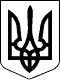 Ужгородська районна державна адміністрація Закарпатської областіУЖГОРОДСЬКА РАЙОННА ВІЙСЬКОВА адміністраціяЗАКАРПАТСЬКОЇ ОБЛАСТІР О З П О Р Я Д Ж Е Н Н Я__14.03.2023___                             м. Ужгород                             №___17________Про утворення робочої групи з питань розроблення та затвердження Перспективного плану формування спроможного госпітального кластера на адміністративно-територіальній одиниці Ужгородського району Відповідно до статей 4, 15, 28 Закону України „Про правовий режим воєнного стану”, статей 6, 13, 39, 41 Закону України „Про місцеві державні адміністрації”, законів України „Про внесення змін до деяких законодавчих актів України щодо удосконалення надання медичної допомоги”, „Про внесення змін до деяких законодавчих актів України щодо підвищення доступності медичної та реабілітаційної допомоги у період дії воєнного стану”, указів Президента України: від 24 лютого 2022 року № 64/2022 „Про введення воєнного стану в Україні”, від 24 лютого 2022 року № 68/2022 „Про утворення військових адміністрацій”, від 6 лютого 2023 року №58/2023 „Про продовження строку дії воєнного стану в Україні”, постанови Кабінету Міністрів України від 28 лютого 2023 року № 174 „Деякі питання організації спроможної мережі закладів охорони здоров’я”, розпорядження голови Закарпатської обласної державної адміністрації – начальника Закарпатської обласної військової адміністрації 08.03.2023 №238 „Про формування спроможної мережі закладів охорони здоров’я Закарпатського госпітального округу”, з метою комплексного вивчення проблемних питань, координації дій, збалансування переваг і недоліків децентралізації, з урахуванням ролі кожного медичного закладу в роботі всієї медичної системи району, запровадження госпітального планування та об’єднання закладів охорони здоров’я у мережу госпітального округу як функціонально, так і організаційноЗ О Б О В’ Я З У Ю:        1. Утворити робочу групу з питань розроблення та затвердження Перспективного плану формування спроможного госпітального кластера на адміністративно-територіальній одиниці Ужгородського району (далі - Робоча група) згідно з додатком.2. Робочій групі розробити та затвердити Перспективний план формування спроможного госпітального кластера з урахуванням територіальної доступності населення району до медичного обслуговування та спроможності закладів району, погодивши його з усіма головами виконавчих органів місцевих рад.                                                                  23. Контроль за виконанням цього розпорядження залишаю за собою.Голова державної адміністрації –                      начальник військової адміністрації                                       Юрій ГУЗИНЕЦЬ